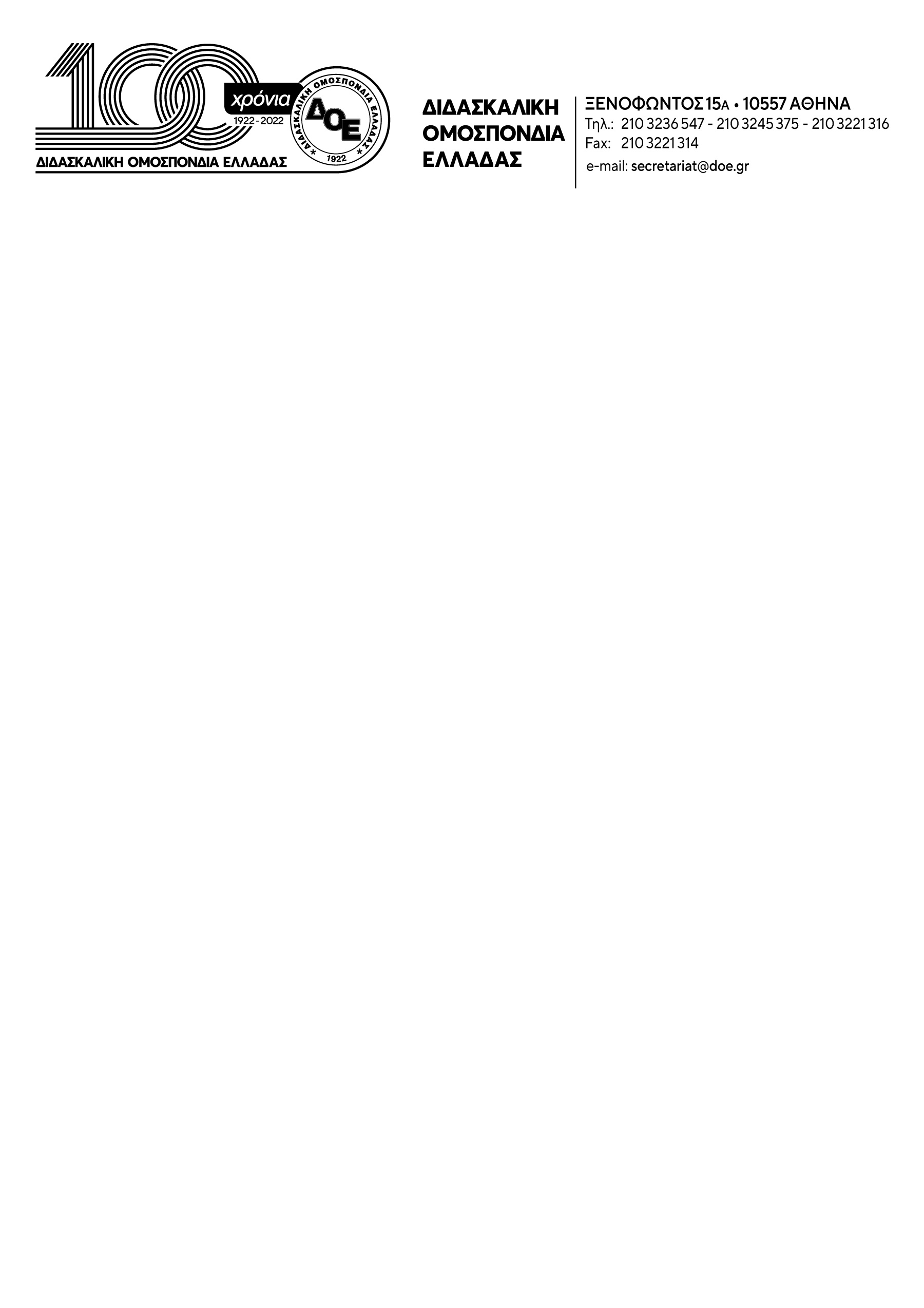 Θέμα: Εξετάσεις τύπου PISA. Δεν αποδεχόμαστε την προσπάθεια κατηγοριοποίησης των σχολείων. Ακυρώνουμε την υλοποίηση των εξετάσεων PISAΗ πολιτική ηγεσία του Υ.ΠΑΙ.Θ.Α., δίχως καμία προσπάθεια υιοθέτησης παιδαγωγικής οπτικής στην ανάλυση των αρνητικών χαρακτηριστικών της απόπειρας εφαρμογής των εξετάσεων διαγνωστικού χαρακτήρα τύπου PISA στην Ελλάδα, επιχειρεί να τις πραγματοποιήσει για 3η χρονιά (υποτίθεται ότι το μέτρο, ως «απολύτως επιτυχημένο», θα τύγχανε γενικευμένης εφαρμογής από την περσινή, ακόμα, χρονιά), σε εφαρμογή του ν.4823/21. Σύμφωνα με την Υπουργική Απόφαση με αριθμό ΦΕΚ Β/2659/2-5-2024 ορίζονται 660 σχολεία (Δημοτικά και Γυμνάσια) από το Υπουργείο Παιδείας για τη διεξαγωγή των εξετάσεων της «ελληνικής PISA» για τους μαθητές της ΣΤ΄ Τάξης Δημοτικού και της Γ΄ Γυμνασίου. Οι εξετάσεις θα πραγματοποιηθούν στις 22 Μαΐου.  Το Δ.Σ. της Δ.Ο.Ε. είχε τονίσει από την πρώτη χρονιά απόπειρας πραγματοποίησης των εξετάσεων ότι οι κυβερνώντες «επιδιώκουν να ενισχύσουν τον κοινωνικό ανταγωνισμό, τη λογική “όλοι εναντίον όλων”, με τα αποτελέσματα να ιεραρχούν μαθητές και σχολεία ανοίγοντας τον αντιδραστικό δρόμο για την γονεϊκή επιλογή σχολείων, μέσω της σύγκρισης» κάτι που παρουσιάζεται ως προνόμιο στους γονείς ενώ θα οδηγήσει σε υποβάθμιση σχολείων και επιλογή και μαθητών από τα σχολεία (κάτι που έχει ήδη συμβεί όπου εφαρμόστηκαν ανάλογα συστήματα  επιβεβαιώνοντας, δυστυχώς, τους ολέθριους σχεδιασμούς που κρύβονται πίσω από το όλο εγχείρημα.Οι εξετάσεις διαγνωστικού χαρακτήρα σε εθνικό επίπεδο αποτελούν μέρος του συνολικού αντιδραστικού σχεδιασμού του Υ.ΠΑΙ.Θ. για την εφαρμογή της αξιολόγησης μαθητών-εκπαιδευτικών-σχολικών μονάδων, με οδυνηρές συνέπειες για τη δημόσια εκπαίδευση, με περαιτέρω υποβάθμιση του ρόλου των εκπαιδευτικών και ασφυκτικό έλεγχο των σχολικών πρακτικών και διδασκαλίας, με μη εκπαιδευτικά κριτήρια. Μόνο αθώες δεν είναι!	Αποτελούν εργαλείο των αντιεκπαιδευτικών σχεδίων του Ο.Ο.Σ.Α. για τη δημόσια εκπαίδευση. Επιχειρούν να αλλάξουν τη λειτουργία του δημόσιου σχολείου και να το μετατρέψουν σε ένα εξεταστικό κέντρο όπου θα κυριαρχεί η εμπορευματοποίηση του μορφωτικού αγαθού.Η χρήση εύηχων, επικοινωνιακά, εκφράσεων δεν μπορεί να αποκρύψει την αντιεκπαιδευτική πραγματικότητα που διαμορφώνει η κυβέρνηση με την πολιτική στην Παιδεία. Η αντίθεσή μας στην πραγματοποίηση των εξετάσεων δεν αποτελεί, όπως έχει επιχειρηθεί να παρουσιαστεί, ως μια «μάχη χαρακωμάτων, άρνησης του καινοτόμου».  Πρόκειται για θέση συνολικής αντιπαράθεσης στον πυρήνα της φιλοσοφίας της ασκούμενης εκπαιδευτικής πολιτικής. είναι η αντίσταση της ελεύθερης παιδαγωγικής σκέψης στην οικονομικού τύπου λογική  του «μετρήσιμου»  η υπεράσπιση του σχολείου της καλλιέργειας της ολόπλευρης γνώσης ενάντια στον κατακερματισμό της η ριζική αντίθεσή μας σε ένα εκπαιδευτικό σύστημα που μετατρέπει τα σχολεία από κυψέλες μάθησης σε εξεταστικά κέντρα όπου κυριαρχεί η εμπορευματοποίηση του μορφωτικού αγαθού και ευνοείται εξόφθαλμα η οικονομία των φροντιστηρίων η αγωνία για την εγκατάλειψη της επιδίωξης της ολόπλευρης γνώσης με υποκατάστασή της από την προώθηση της απόκτησης δεξιοτήτων 	Εξετάσεις «τύπου PISA» μόνο κακό έχουν να κάνουν στην εκπαιδευτική διαδικασία. Προς χάρη της «επιτυχίας» το περιεχόμενο της διδασκαλίας των μαθημάτων υποχωρεί έναντι των μεθόδων «πώς να πετύχεις στο τεστ». Εκπαιδευτικοί και μαθητές λειτουργούν όχι αναζητώντας το «γιατί» της ουσιαστικής μάθησης αλλά το «τι» και το «πώς» μιας κενής ουσίας «επιτυχίας».	Η πολιτική ηγεσία του Υ.ΠΑΙ.Θ.Α. γνωρίζει πολύ καλά τις ανάγκες της δημόσιας εκπαίδευσης. Τις έχει αναδείξει με τους αγώνες και τις διεκδικήσεις της η Δ.Ο.Ε. και το εκπαιδευτικό κίνημα συνολικά. Δεν προσδοκά από τις ζημιογόνες εξετάσεις να μάθει το τι όφειλε να έχει ήδη πράξει. Της είναι γνωστή η ανάγκη ουσιαστικής ενίσχυσης της σχολικής στέγης και των υποδομών, της μείωσης του αριθμού των μαθητών ανά τάξη, της κάλυψης των ελλείψεων σε εκπαιδευτικούς με μόνιμο προσωπικό ώστε να σταματήσει η αθλιότητα της αναπλήρωσης, η ολόπλευρη ενίσχυση όλων των δομών της ειδικής αγωγής, η πρόσληψη ψυχολόγων και κοινωνικών λειτουργών για όλα τα σχολεία, τα πραγματικά, με βάση την παιδαγωγική επιστήμη, σύγχρονα αναλυτικά προγράμματα και σχολικά βιβλία.	Ως Δ.Σ. της Δ.Ο.Ε. υπερασπιζόμαστε το δημόσιο σχολείο, τον παιδαγωγικό ρόλο των εκπαιδευτικών και τα μορφωτικά δικαιώματα των μαθητών/τριών μας. Με βάση τα παραπάνω: Κηρύσσουμε πανελλαδική διευκολυντική στάση εργασίας για το πρώτο 4ωρο του πρωινού προγράμματος, στις 22 Μαΐου, ημέρα διεξαγωγής των εξετάσεων, προκειμένου να ακυρώσουμε τις εξετάσεις  κατηγοριοποίησης και αποκλεισμού, με δυνατότητα επιπλέον  στάσης που θα κηρυχθεί από τους Σ.Ε.Π.Ε.Καλούμε τους Συλλόγους Π.Ε. της χώρας να προβούν σε κοινές ενημερώσεις – συζητήσεις με τις ενώσεις – συλλόγους γονέων και συλλόγους διδασκόντων, ώστε να απορρίψουν τη συμμετοχή στις εξετάσεις.Καλούμε τους εκπαιδευτικούς να συμμετέχουν στις κινητοποιήσεις προκειμένου να αποτραπεί η παραπέρα υποβάθμιση του δημόσιου σχολείου. 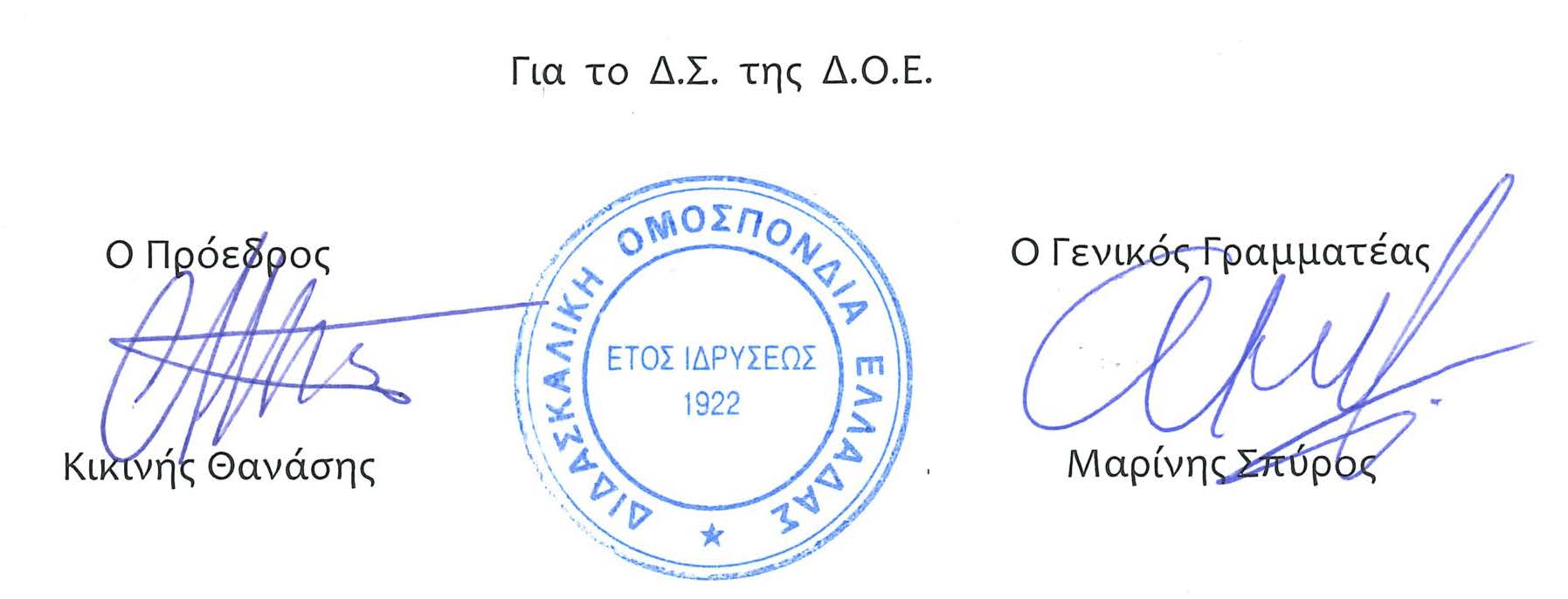 Αρ. Πρωτ. 1002Αθήνα 17/5/2024ΠροςΤους Συλλόγους Εκπαιδευτικών Π.Ε.